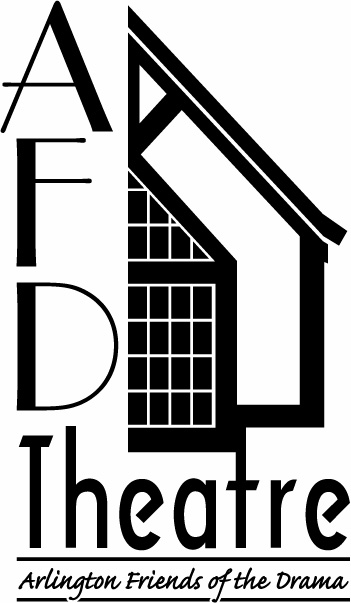 DENIS M. FITZPATRICK SCHOLARSHIP APPLICATIONARLINGTON FRIENDS OF THE DRAMAName: Address:                                                                                            Town, Zip: Phone:                                                        Email: Name of High School: I am applying for the Denis M. Fitzpatrick scholarship.  Listed below are the colleges I will attend, or hope to attend, and my intended major/minor:Theater work: including, but not limited to acting, directing, designing, building, or any aspect of presenting a production that was meaningful to you.Show			        __ Role	     	___	Location	______________       Year  How has involvement with theater enriched your life?How do you plan to keep theater a part of your life?_______________________________________    		 ________________        Signature                                                                                       DateReturn completed application by 5/13/24 to AFD Theatre: Attn: Scholarship Committee, 22 Academy St., Arlington, MA 02476, or email to:  gs_webb@yahoo.com